Государственное бюджетное общеобразовательное учреждениеСредняя общеобразовательная школа № 422 Кронштадтского районаСанкт-ПетербургаМЕТОДИЧЕСКАЯ РАЗРАБОТКА  «ДЕДЫ МОРОЗЫ РАЗНЫХ СТРАН»(с использованием ЭОР, здоровьесберегающих, информационно-Коммуникативных технологий)                                                                                          Составитель: Харартия Любовь Владимировна                                Воспитатель ГПДЦель:  познакомить детей с традициями празднования Нового года в разных странах.ЗАДАЧИ:Закреплять знания детей о признаках зимы, о зимних забавах.Развивать  связную речь, внимание, фонематическое восприятие.Активизировать словарь детей.Развивать творческие способности и воображение.Укреплять здоровье детей с помощью  здоровьесберегающих технологий. Развивать координацию движения, навыки общей моторики.Воспитывать уважение к ближнему, умение взаимодействовать с другими членами коллектива.Тип досуга – интегрированныйМетоды: информационный-иллюстрационный, репродуктивныйМатериалы и оборудование: использование компьютерных технологий(мультимедийная презентация).Формы работы: групповая.ТЕХНОЛОГИИ:Мультимедийная презентация.Дыхательная гимнастика.Игровые технологии.Информационно-коммуникативные технологии.Ход занятия:-Санта Клаус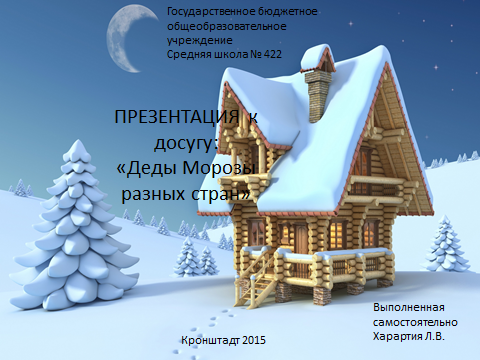 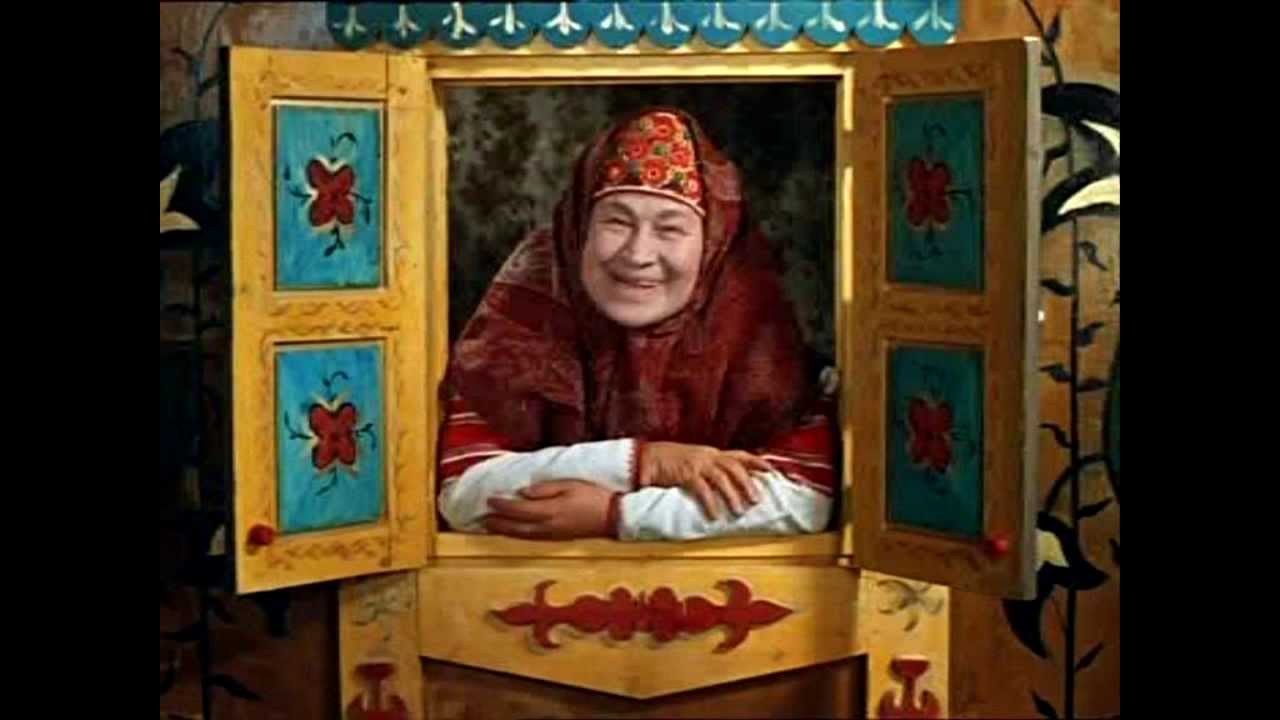 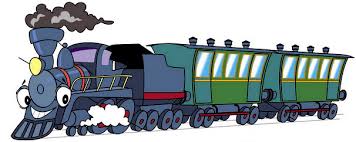 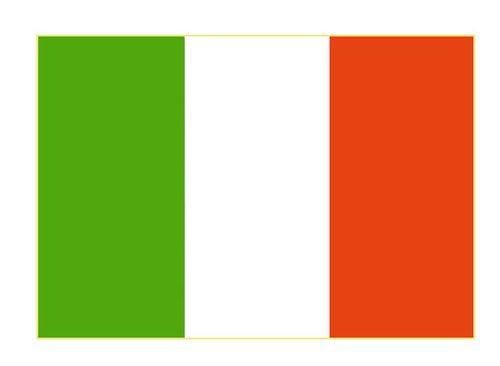 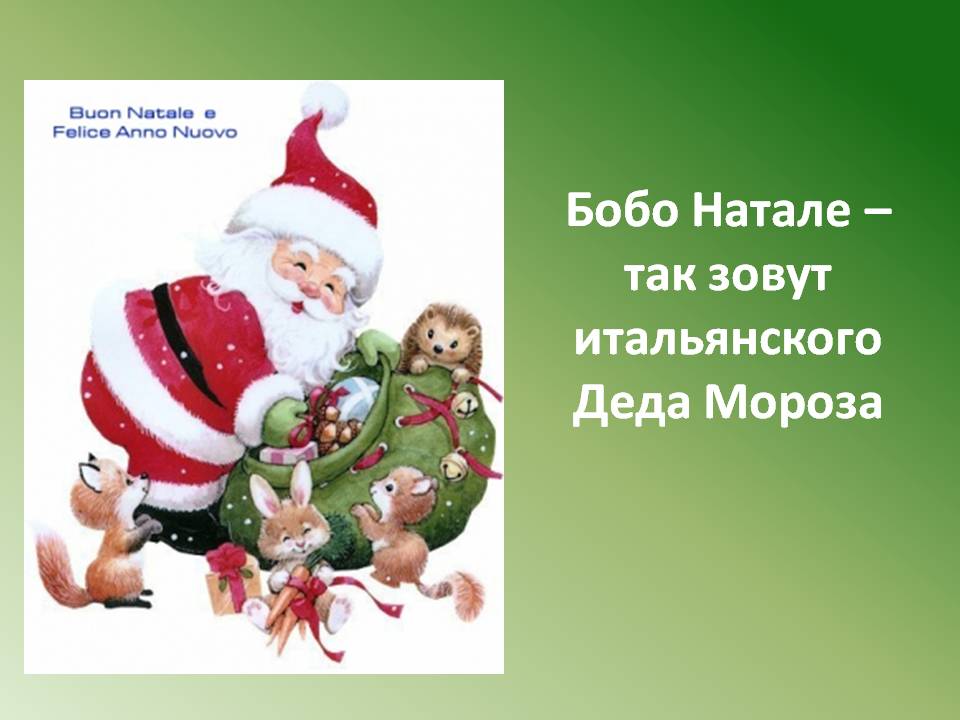 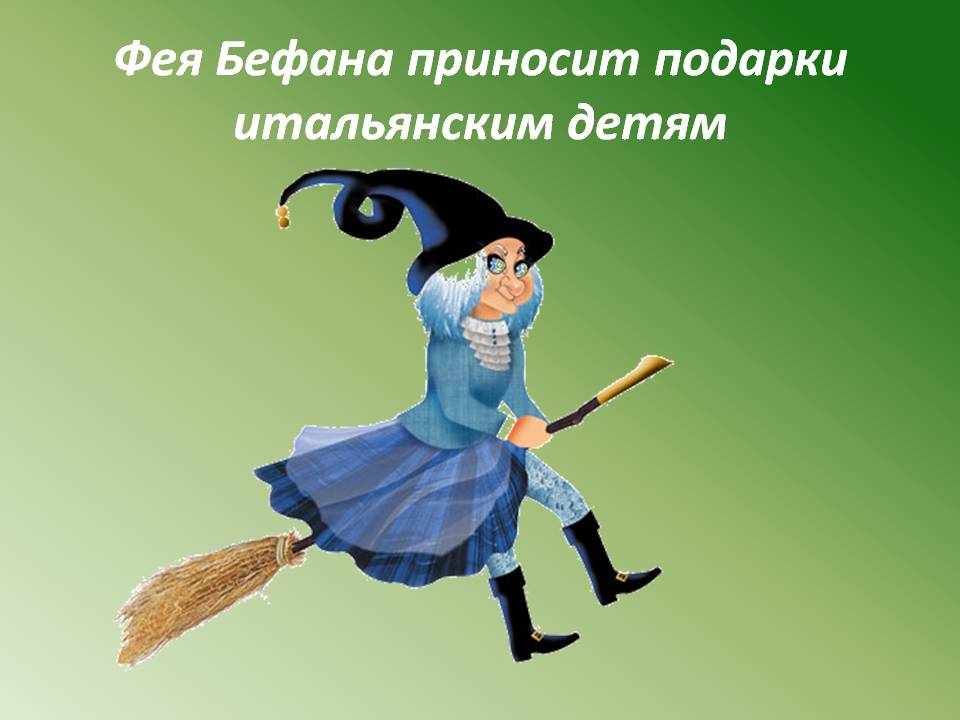 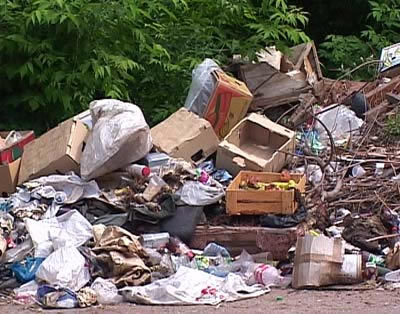 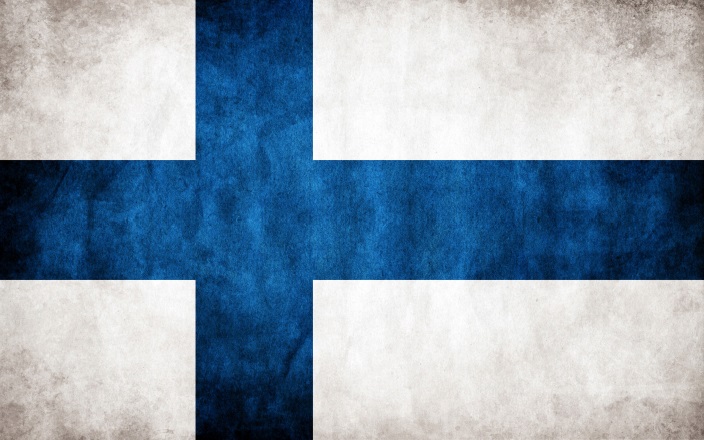 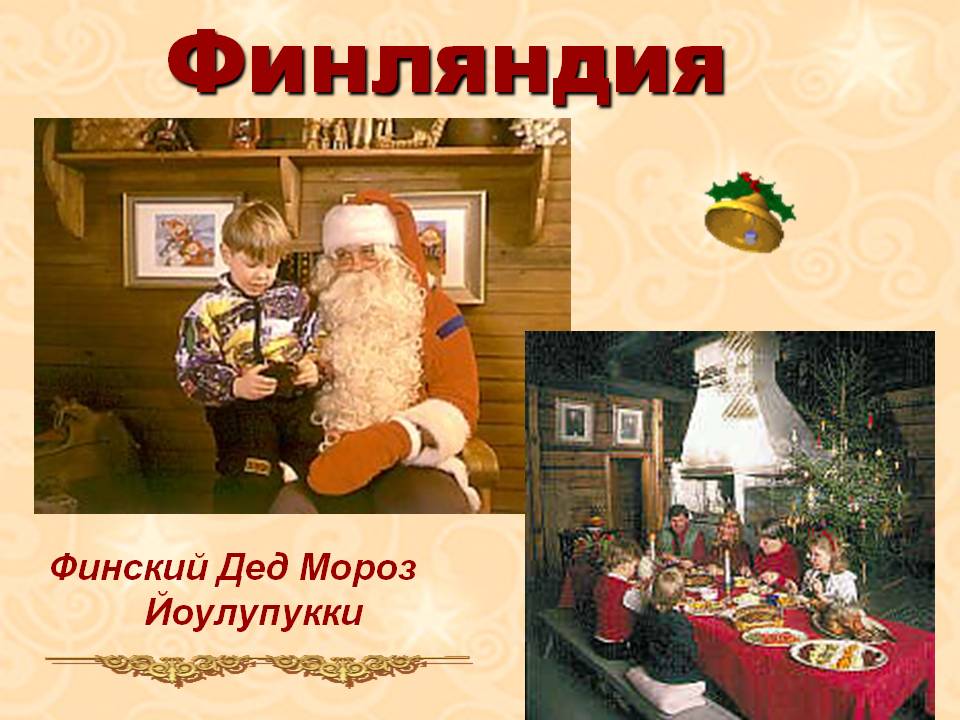 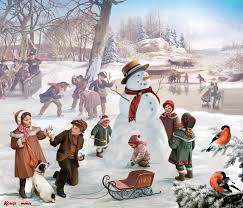 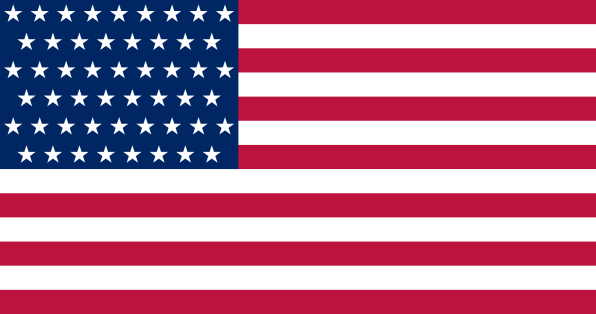 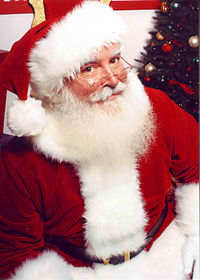 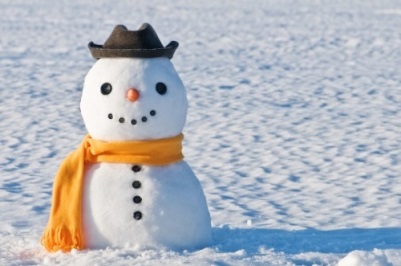 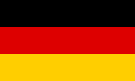 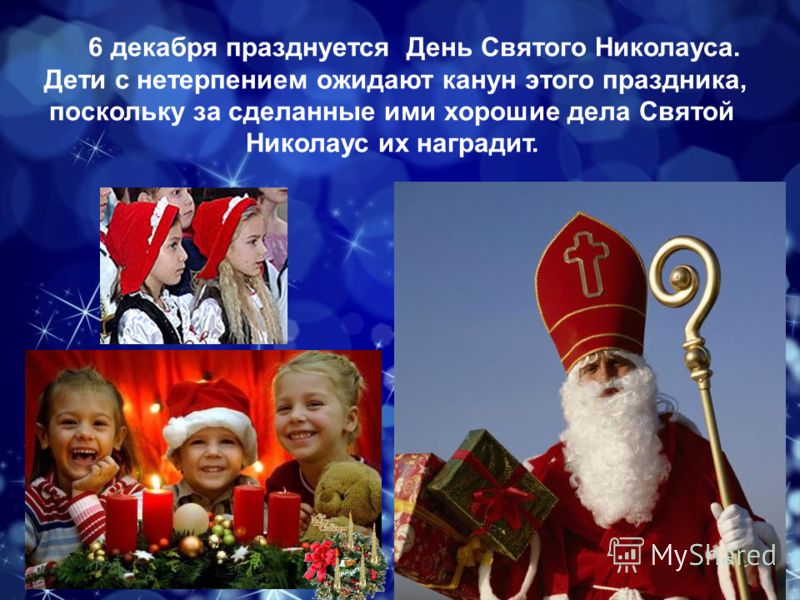 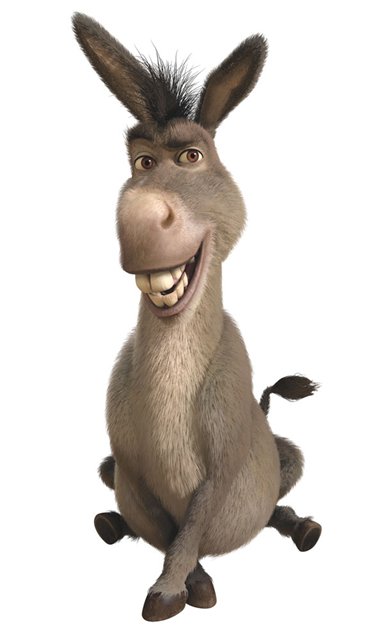 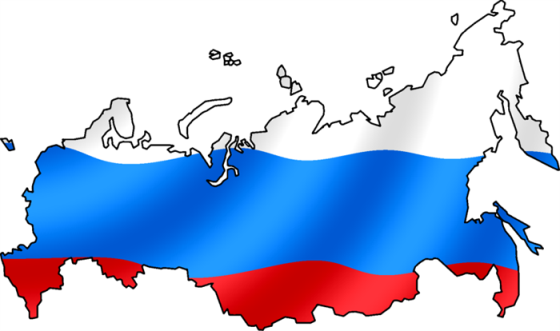 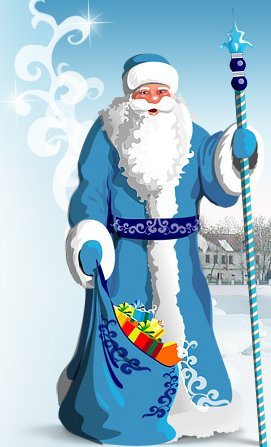 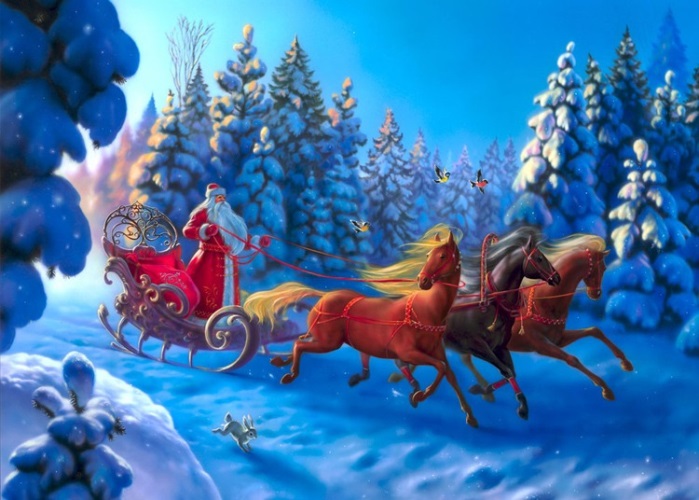 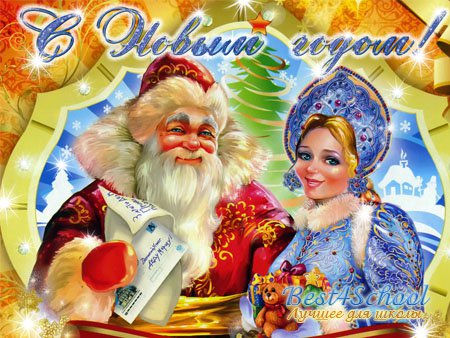 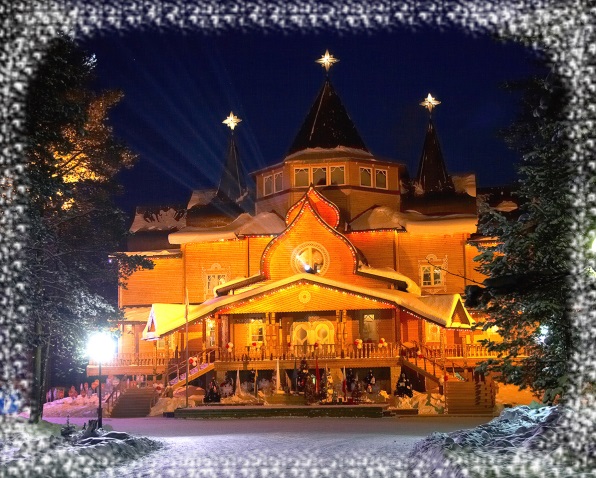 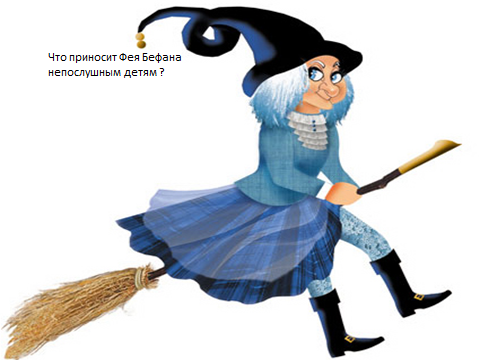 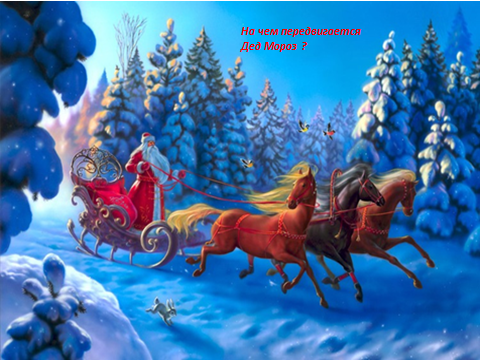 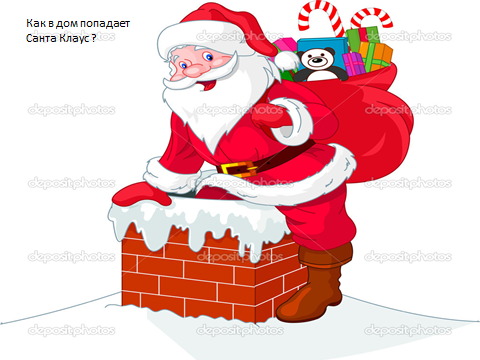 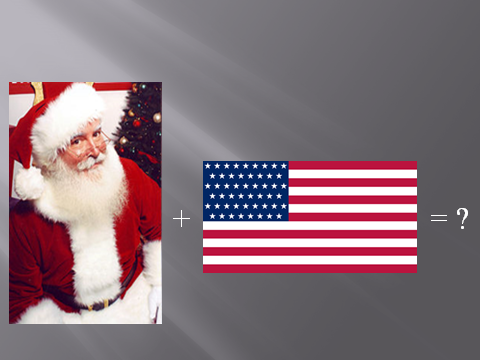 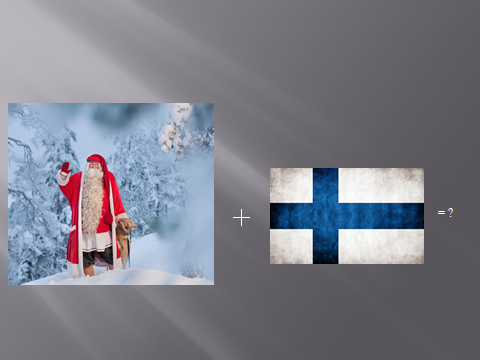 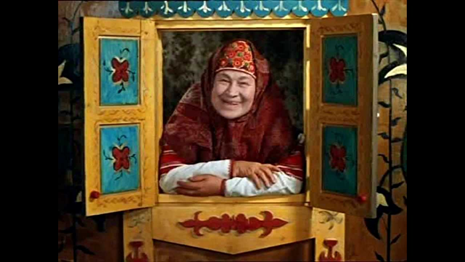 Действия воспитателяДействия и примерные ответы детейОрганизационный момент: на экране слайд №1 дети входят в музыкальный зал и присаживаются на стульчики.Слайд №2(картинка со старушкой)Говорит голос из-за ширмы: Здравствуйте, детишки: девчонки и мальчишки. Я приглашаю вас в сказку, но не в простую, а в сказочное путешествие по разным странам. Хотите отправиться? Вставайте дружно в паровозик за воспитателем и она вас провезет по разным заграничным странам, где вы познакомитесь со сказочным героем-Дедушкой Морозом, но Дедушкой Морозом он называется только у нас, в России, а в других странах он называется по-разному, а как, вы узнаете.Сейчас вы отправляетесь в первую страну.Слад №3 (картинка с паровозиком)Воспитатель: Вот, ребятки, мы с вами оказались в первой стране.Слайд№4 (картинка с Италией)Воспитатель: Присаживайтесь на стульчики.Ребята, посмотрите на экран. Эта страна называется- Италия. А это флаг Италии(появляется изображение флага). А какие цвета изображены на флаге?Воспитатель: Правильно. Итальянского деда Мороза зовут Баббо Натале. Давайте вместе повторим: Баббо Натале.Он проникает в дом через трубу, оставляя  свои сани на крыше дома. В каждом доме для него оставляют чашечку молока.Слайд №5(картинка с феей Бефаной).Воспитатель: Кроме него в Италии на Новый год дети с удовольствием ждут фею Бефану. Она даже не приходит, она- прилетает через дымоходы на метле. Послушным деткам приносит подарки, тем, кто не слушается старших в подарок достается зола из камина. А хозяева дома оставляют для гостьи на камине небольшой бокал вина и тарелку с едой.Слайд №6 (картинка с мусором)Воспитатель: Ребята в Италии есть замечательная новогодняя традиция: люди выкидывают старые ненужные вещи прямо на улицу (воспитатель раскидывает игрушки и бумагу на ковер). Ой, что же я наделала. Как не красиво стало у нас в зале. Давайте наведем порядок? Для этого нужно разделиться на две команды. Одна команда собирает бумажки и складывает их в эту красную коробочку.Воспитатель: Ой, какие вы молодцы, наведи порядок, теперь у нас опять чисто и красиво.Ребята, а в какой стране мы с вами побывали? Как она называется?А кто запомнил, как зовут новогодних героев в Италии?Молодцы. Теперь можно продолжить наше путешествие.Слайд №7 (картинка с паровозиком)Воспитатель: Вот мы с вами оказались в другой стране- Финляндия.Слайд №8(картинка с Финляндией)Воспитатель: Ребята, присаживайтесь на стульчики. Посмотрите на экран, это флаг Финляндии. Какой он?В Финляндии новогоднего деда зовут  Йоулупукки. Его окружают гномы в островерхих шапочках и накидках, отороченных белым мехом. Это никто иной, как наш старый добрый знакомый, Дед Мороз. В Финляндии его прозвали так странно из-з того, что этот привлекательный дедок разъезжает на небольшой повозке, в которую впряжен козел. В переводе с Финского Йоулупукки значит «рождественский козел». Одет этот Дед Мороз в конусообразную шляпу красного цвеа и красную короткую шубу. Рядом с ним всегда есть помощники-гномы, да и сам он на гнома похож, такой же низкорослый. У него есть жена Муори, с которой они долго и счастливо живут много сотен( а может и тысяч?) лет на горе Корваптуптури.Йоулупукки имеет очень хороший слух, и знает обо всем, чего желают дети, даже если это сказано шепотом.Слайд №9 (картинка с зимними забавами)Воспитатель: Ребятки, давайте с вам поиграем, но перед этим вспомним, какие зимние забавы вы знаете?Становитесь на коврик.Воспитатель: Ребята, в какой стране мы с вами побывали?А как зовут новогоднего деда в Финляндии? А на чем он приезжает к детям?Молодцы, правильно.Слайд №10 (картинка с паровозиком).Воспитатель: Ну что, Отправляемся в следующую страну?Становитесь дружно за иной в паровозик.Слайд№11(картинка с США)Воспитатель: Опять мы с вами оказались в другой стране- в Соединенных штатах Америки. Ребята,  присаживайтесь на стульчики. Посмотрите на экран. Что изображено на флаге Америки?А может вы знаете как зовут американского деда мороза?Какие же вы молодцы, все то вы знаете, в США, Канаде, Великобритании и странах Западной Европы его зовут Санта Клаус. Он одет в красную курточку, отороченную белым мехом и в красные шаровары. На голове у нег красный колпак, а на носу неизменные очки. Санта Клаус имеет привычку весело раскатисто смеяться («Хо-Хо-Хо»)Давайте мы вместе попробуем повторить, как Санта Клаус смеется. Слайд№12(картинка с санями Санта Клауса)Воспитатель: Разъезжает Санта по небу на санях со свитой эльфов  подарками, в запряжке с северными оленями. Подарки детишкам Санта Клаус раскладывает под елочку, а так же в услужливо развешанные над камином носки. В дом Санта попадает через дымоход.Слайд№13(картинка со снеговиком)Воспитатель: Ребята, я вам предлагаю поиграть в игру «Нарисуй снеговика». Для того, чтобы нарисовать снеговика нам нужно разделиться на две команды. Перед вами два ватмана и два карандаша. Одна команда будет рисовать снеговика на правом ватмане, а другая на левом. Каждый из вас будет рисовать только одну деталь снеговика. Давайте вспомним из чего состоит снеговик?Замечательно, вспомнили из чего лепим снеговиков, и в какой последовательности. Ребята, посмотрите, какие чудесные снеговики у нас получились. Можете подойти поближе и рассмотреть своих снеговиков.Воспитатель: Ребятки, в какой стране мы сейчас побывали? А как зовут американского деда мороза?Молодцы!Ну что, продолжаем наше путешествие?Слайд №14(картинка с паровозиком)Воспитатель:  Тогда становимся за мной и отправляемся в следующую страну.Слайд№15(картинка с Германией)Воспитатель: Вот мы и приехали, присаживайтесь на стульчики. Мы с вами оказались в Германии, посмотрите на экран. Это флаг Германии. Какие цвета изображены на нем?Правильно. Ребята, новогоднего героя в Германии зовут Святой Никалаус. Давайте повторим все вместе. Он появляется на ослике. Перед сном дети ставят на стол тарелку для подарков, которые им принесет Святой Никалаус, а в башмаки кладут сено- угощение для его ослика. Он приходит со своим помощником Кнехтом Рупрехтом, который ведет журнал с подробным описанием поступков детей. Слайд №16(картинка с осликом)Воспитатель: Ребята, я вам предлагаю поиграть в игру, которая называется «Мама и детеныш». Я вам буду кидать мяч, и называть маму, а вы мне называете ее детеныша. Договорились?Кошка?...Мышка?...Лиса?...Вот мы и поиграли. А кто поймет, в какой стране мы побывали? А кто к деткам приходит и дарит подарки в новогодние праздники?Слайд №17(картинка с паровозиком).Воспитатель: Ребятки, смотрите, за нами приехал паровозик, а это значит, что нам пора отправляться в другую страну.Слайд№18(картинка с Россией)Воспитатель: приехали, присаживайтесь на свои стульчики мы с вами вернулись в родную страну. А как называется наша Родина, наша страна?Правильно, Россия, а это флаг нашей страны, какие цвета изображены на нем?Ребята, а как зовут новогоднего героя в России? Конечно, это Дедушка Мороз. Если Санта-Клаус больше похож на гнома, то Дед Мороз- великан, богатырь, обходящий дозором свои владения. Это седой старик, без брюшка, с седой бородой до пола. Дедушка Мороз носит длинную толстую шубу на меху с меховой опушкой. Изначально цвет шубы был бело-синим, холодным, снежным. После того как он все больше и больше становился праздничным персонажем, шуба его стала красной, что значит по-русски – красивой (то есть это не заимствование у Санты-Клауса). Сегодня допустимы оба цвета . Дед Мороз носит теплую шапку, тоже  опушкой, правильной полукруглой формы, никаких бомбошек и кисточек. Руки прячет в огромные рукавицы. Дед не носит ремней, а подвязывает шубу кушаком. В крайнем случае застегивается на пуговицы. Сапоги серебряные или красные с приподнятым носком. В морозные день Дед Мороз надевает белые, шитые серебром валенки.Слайд №19 (картинка с Дедом Морозом на санях).Воспитатель: Дед  Мороз передвигается на резвой тройке лошадейСлайд №20 (картинка со  Снегурочкой).Воспитатель: У нашего дедушки Мороза есть семья: жена – сама Зима, и внучка – Снегурочка. Входит он через дверь и вручает подарки лично в руки – зачастую после того, как его три раза позовут дети; в ином случае – кладет их тайно под елку.Слайд №21(картинка с теремом)Воспитатель: Живет Дед Мороз  в большом, красивом тереме, который находится в Великом Устюге. Именно сюда попадают письма, которые ему пишут дети.Слайд №22 (картинка с зимними забавами)Воспитатель: Ребята давайте поиграем в русскую забаву – снежинки?Я вам раздам снежинки, и мы под музыку ими покидаемся.Ребята, повеселились?Слайд №23 (картинка с паровозиком)Воспитатель: А теперь нам пора отправляться в свою школу. Становитесь в паровозик и поехали.Ну, вот мы и вернулись в наш музыкальный зал.  Присаживайтесь на свои стульчики.Слайд №24 (картинка с вопросом)Воспитатель: А сейчас  я хочу проверить, кто был самым внимательным. Что приносит Фея Бефана непослушным детками?Молодцы, конечно золу.Слайд №25 (картинка с вопросом)Воспитатель: Слушайте внимательно , следующий вопрос: на чем передвигается Дедушка Мороз?Ой, какие, внимательные. Правильно, на тройке лошадей , запряженных в сани.Слайд №26(картинка с вопросом)Воспитатель: Ребята, а как в дом попадает Санта Клаус?Слайд №27(картинка с вопросом)Воспитатель: А как зовут Деда Мороза в Америке?Конечно, это Санта Клаус.Слайд №28(картинка с вопросом)Воспитатель:  А сейчас ребятки , слушайте внимательно, последний вопрос : Как зовут Деда Мороза в Финляндии?Какие вы молодцы, на все вопросы ответили правильно.Слайд №28(картинка со старушкой)(Голос из – за ширмы)Ребятки, вам понравилось наше путешествие ? а в каких странах вы побывали? Ой, какие молодцы, запомнили.На этом наше путешествие закончилось.Всем спасибо, до свидания.Дети: Здравствуйте.Дети встают за воспитателем и имитируют движение паровоза.Дети садятся на стульчики.Дети: Зеленый, белый, красный.Дети: Баббо Натале.Дети: Давайте.Дети становятся в две шеренги и собирают игрушки и бумажки.Дети: Италия.Дети: Баббо Натале и фея Бефана.Дети встают за воспитателем и имитируют движение паровоза.Дети садятся на стульчики.Дети: Синий крест на белом фоне.Дети: Йоулупукки.Дети: Можно играть в снежки, на лыжах, на санках и коньках можно кататься, лепить снеговика, играть в снежки.Дети: В Финляндии.Дети: Йолупукки.Дети: На козлике.Играет песенка, дети имитируют движение под музыку.Дети: да.Дети встают за воспитателем и имитируют движение паровоза.Дети садятся на стульчики.Дети: Звездочки, красные и белые полосочки.Дети: Санта Клаус.Дети: Хо-Хо-Хо.Дети: Снеговика лепят из снега, сначала большой комок катают, потом поменьше и самый маленький, потом глазки из угольков, носик из морковки, ручки из веток, а на голове ведро.Дети: В Америке.Дети: Санта Клаус.Дети: Да.Дети встают за воспитателем и имитируют движение паровоза.Дети садятся на свои места.Дети: Черный, красный, желтый.Дети: Святой Никалаус.Дети: Да.Дети: Котенок.Дети: Мышонок.Дети: Лисенок.Дети: В Германии.Дети: Святой Никалаус.Дети встают за воспитателем и имитируют движение паровоза.Дети садятся на свои места.Дети: Россия.Дети: Белый, синий, красный.Дети: Дедушка Мороз.Дети: ДавайтеДети: ДАДети встают за воспитателем и имитируют движение паровоза.Дети: Золу, угольки.Дети: На лошадях.Дети: Через трубуДети: Санта КлаусДети: ЙоулупуккиДети: До свидания.